Ficha para Identificación de Autores* De acuerdo con el número de autores suprimir o adicionar filas utilizando el formato sugerido.Orientaciones generalesLa extensión del documento será entre 8 (mínimo) y máximo 25 cuartillas (incluyendo resumen y referencias). Debe ser redactado utilizando el tipo de letra Franklin Gothic Book tamaño 12 con interlineado 1.15. Las citas y referencias, se deben aplicar de acuerdo con lo especificado por las normas APA en su séptima versión.No eliminar esta página, no cambiar márgenes ni el formato preestablecido.Título en español (máximo 25 palabras)Título en inglésRecepción: XX-XX-XXXX|Aceptación: XX-XX-XXXX |Publicación: XX-XX-XXXXEspacio para el editor. No escribir aquíReceived: XX-XX-XXXX| Accepted: XX-XX-XXXX | Published: XX-XX-XXXXEspacio para el editor. No escribir aquíINTRODUCCIÓNDebe contener de manera resumida los siguientes aspectos: objetivos de investigación; conceptos claves, problema de investigación, abordaje teórico y metodológico, resultados esperados y resumen de la estructura del artículo. Lo anterior, en un discurso integral totalmente articulado.Cuerpo del texto (tabulación en la primera línea, justificado, letra Franklin Gothic Book tamaño 12, interlineado 1.15. Sangría francesa en 0,56 cm.)Cuerpo del texto Cuerpo del texto Cuerpo del texto Cuerpo del texto Cuerpo del texto Cuerpo del texto Cuerpo del texto Cuerpo del texto.Subtítulo (No numerado, primera letra mayúscula, resto en minúscula, letra Franklin Gothic Book tamaño 12, interlineado 1.15)Cuerpo del texto Cuerpo del texto Cuerpo del texto Cuerpo del texto Cuerpo del texto Cuerpo del texto Cuerpo del texto Cuerpo del texto Cuerpo del texto Cuerpo del texto Cuerpo del texto Cuerpo del texto Cuerpo del texto Cuerpo del texto Cuerpo del texto.Cuerpo del texto Cuerpo del texto Cuerpo del texto Cuerpo del texto Cuerpo del texto Cuerpo del texto Cuerpo del texto Cuerpo del texto.Subtítulo (No numerado, primera letra mayúscula, resto en minúscula, letra Franklin Gothic Book tamaño 12, interlineado 1.15)Cuerpo del texto Cuerpo del texto Cuerpo del texto Cuerpo del texto Cuerpo del texto Cuerpo del texto Cuerpo del texto Cuerpo del texto Cuerpo del texto Cuerpo del texto Cuerpo del texto Cuerpo del texto Cuerpo del texto Cuerpo del texto Cuerpo del texto.Cuerpo del texto Cuerpo del texto Cuerpo del texto Cuerpo del texto Cuerpo del texto Cuerpo del texto Cuerpo del texto Cuerpo del texto.REFERENTES TEÓRICOSDebe contener aquellos elementos conceptuales, marco teórico y antecedentes que se han tenido en cuenta en el desarrollo de la investigación. Cuerpo del texto Cuerpo del texto Cuerpo del texto Cuerpo del texto Cuerpo del texto Cuerpo del texto Cuerpo del texto Cuerpo del texto Cuerpo del texto Cuerpo del texto Cuerpo del texto Cuerpo del texto Cuerpo del texto Cuerpo del texto Cuerpo del texto.Cuerpo del texto Cuerpo del texto Cuerpo del texto Cuerpo del texto Cuerpo del texto Cuerpo del texto Cuerpo del texto Cuerpo del texto.Cuerpo del texto Cuerpo del texto Cuerpo del texto Cuerpo del texto Cuerpo del texto Cuerpo del texto Cuerpo del texto Cuerpo del texto Cuerpo del texto Cuerpo del texto Cuerpo del texto Cuerpo del texto Cuerpo del texto Cuerpo del texto Cuerpo del texto.Cuerpo del texto Cuerpo del texto Cuerpo del texto Cuerpo del texto Cuerpo del texto Cuerpo del texto Cuerpo del texto Cuerpo del texto.Subtítulo (No numerado, primera letra mayúscula, resto en minúscula, letra Franklin Gothic Book tamaño 12, interlineado 1.15)Cuerpo del texto Cuerpo del texto Cuerpo del texto Cuerpo del texto Cuerpo del texto Cuerpo del texto Cuerpo del texto Cuerpo del texto Cuerpo del texto Cuerpo del texto Cuerpo del texto Cuerpo del texto Cuerpo del texto Cuerpo del texto Cuerpo del texto.Cuerpo del texto Cuerpo del texto Cuerpo del texto Cuerpo del texto Cuerpo del texto Cuerpo del texto Cuerpo del texto Cuerpo del texto.Subtítulo (No numerado, primera letra mayúscula, resto en minúscula, letra Franklin Gothic Book tamaño 12, interlineado 1.15)Cuerpo del texto Cuerpo del texto Cuerpo del texto Cuerpo del texto Cuerpo del texto Cuerpo del texto Cuerpo del texto Cuerpo del texto Cuerpo del texto Cuerpo del texto Cuerpo del texto Cuerpo del texto Cuerpo del texto Cuerpo del texto Cuerpo del texto.Cuerpo del texto Cuerpo del texto Cuerpo del texto Cuerpo del texto Cuerpo del texto Cuerpo del texto Cuerpo del texto Cuerpo del texto.METODOLOGÍALa metodología debe contener los siguientes aspectos: Tipo de investigación (cualitativo, cuantitativo, mixto, entre otros). Diseño de la investigación. Unidades de análisis, variables y/o categorías. Los procedimientos analíticos y estadísticos deberán ser descritos claramente, e indicar los programas de análisis de datos y versiones utilizadas.Cuerpo del texto Cuerpo del texto Cuerpo del texto Cuerpo del texto Cuerpo del texto Cuerpo del texto Cuerpo del texto Cuerpo del texto Cuerpo del texto Cuerpo del texto Cuerpo del texto Cuerpo del texto Cuerpo del texto Cuerpo del texto Cuerpo del texto.Subtítulo (No numerado, primera letra mayúscula, resto en minúscula, letra Franklin Gothic Book tamaño 12, interlineado 1.15)Cuerpo del texto Cuerpo del texto Cuerpo del texto Cuerpo del texto Cuerpo del texto Cuerpo del texto Cuerpo del texto Cuerpo del texto Cuerpo del texto Cuerpo del texto Cuerpo del texto Cuerpo del texto Cuerpo del texto Cuerpo del texto Cuerpo del texto.Cuerpo del texto Cuerpo del texto Cuerpo del texto Cuerpo del texto Cuerpo del texto Cuerpo del texto Cuerpo del texto Cuerpo del textoRESULTADOSEstos deben limitarse a los datos obtenidos y presentarse en una secuencia lógica, objetiva, estricta y de modo práctico. Si los resultados se presentan en forma de tablas y figuras, deberán estar citadas en el orden en que aparecen por primera vez en el texto, deben ser las estrictamente necesarias y los datos suficientes, para permitir al lector la comprensión de los resultados.Cuerpo del texto Cuerpo del texto Cuerpo del texto Cuerpo del texto Cuerpo del texto Cuerpo del texto Cuerpo del texto Cuerpo del texto.Cuerpo del texto Cuerpo del texto Cuerpo del texto Cuerpo del texto Cuerpo del texto Cuerpo del texto Cuerpo del texto Cuerpo del texto.Cuerpo del texto Cuerpo del texto Cuerpo del texto Cuerpo del texto Cuerpo del texto Cuerpo del texto Cuerpo del texto Cuerpo del texto.Ejemplo de un gráfico y su formato de rotulación.Gráfico 1. Percepción de final de los residuos que se producen en XXXXX. 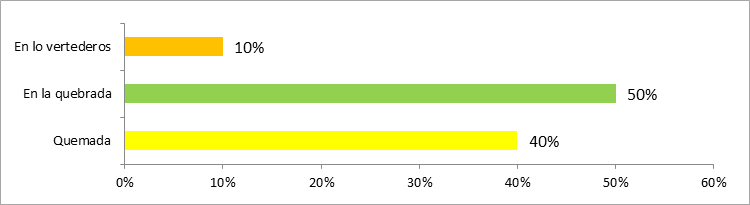 Fuente: Si es elaboración propia se omite esta parte. Si es una adaptación se escribe “Adaptación a partir de Autor (Año)”. Si el gráfico no es propio se coloca la fuente, ej: “Autor (Año)”.Cuerpo del texto Cuerpo del texto Cuerpo del texto Cuerpo del texto Cuerpo del texto Cuerpo del texto Cuerpo del texto Cuerpo del texto Cuerpo del texto Cuerpo del texto Cuerpo del texto Cuerpo del texto Cuerpo del texto Cuerpo del texto Cuerpo del texto Cuerpo del texto Cuerpo del texto Cuerpo del texto Cuerpo del texto Cuerpo del texto Cuerpo del texto Cuerpo del texto Cuerpo del texto Cuerpo del texto. Ejemplo de una tabla y su formato de rotulación.Tabla 1. Estilos de aprendizajes detectados en XXXXFuente: Si es elaboración propia se omite esta parte. Si es una adaptación se escribe “Adaptación a partir de Autor (Año)”. Si el gráfico no es propio se coloca la fuente, ej: “Autor (Año)”.Cuerpo del texto Cuerpo del texto Cuerpo del texto Cuerpo del texto Cuerpo del texto Cuerpo del texto Cuerpo del texto Cuerpo del texto Cuerpo del texto Cuerpo del texto Cuerpo del texto Cuerpo del texto Cuerpo del texto Cuerpo del texto Cuerpo del texto.Cuerpo del texto Cuerpo del texto Cuerpo del texto Cuerpo del texto Cuerpo del texto Cuerpo del texto Cuerpo del texto Cuerpo del texto Cuerpo del texto Cuerpo del texto Cuerpo del texto Cuerpo del texto Cuerpo del texto Cuerpo del texto Cuerpo del texto.DISCUSIÓNEs el análisis riguroso los resultados de la investigación, integra o contrasta referentes de literatura relacionados con los con los hallazgos de la investigación para proporcionar al lector una base desarrollada con la cual pueda admitir u objetar las hipótesis planteadas, explica los argumentos de las mismas, mencionando con teorías y principios directamente relacionadosEs preciso aquí un análisis de los alcances de las averiguaciones, sus limitaciones y sus proyecciones en futuras investigaciones, indicando las implicaciones prácticas o teóricas de la investigación.Cuerpo del texto Cuerpo del texto Cuerpo del texto Cuerpo del texto Cuerpo del texto Cuerpo del texto Cuerpo del texto Cuerpo del texto Cuerpo del texto Cuerpo del texto Cuerpo del texto Cuerpo del texto Cuerpo del texto Cuerpo del texto Cuerpo del texto.CONCLUSIONESConstituye el final del artículo; se debe presentar en forma clara, concisa y lógica el aporte que el autor hace enfatizando los hechos nuevos revelados y su aporte o contribución al campo de conocimiento científico social.Cuerpo del texto Cuerpo del texto Cuerpo del texto Cuerpo del texto Cuerpo del texto Cuerpo del texto Cuerpo del texto Cuerpo del textoREFERENCIASEl artículo habrá de tener claramente detallados los contenidos que no sean propios del autor o autores, mediante la correcta citación de los mismos. Las referencias bibliográficas se citarán según normas actualizadas anualmente de la Asociación Americana de Psicología (APA).  Deberán listarse solamente las referencias incluidas en el texto; así mismo deberán incluirse los nombres de todos los autores de la referencia bibliográfica citada, y cronológicamente para cada autor o cada combinación de autores. En todos los casos en que el autor sea una Institución, cítelo como anónimo. Los nombres de las publicaciones seriales deben escribirse completos, no abreviados. Se recomienda el uso de un gestor de referencias. A continuación, se listan algunos ejemplos de referencias en APA versión 7.Cook, T., & Reichardt, C. (2005). Métodos cualitativos y cuantitativos en investigación evaluativa. Ediciones Morata.Kemmis, S., & McTaggar, R. (1988). Cómo planificar la investigación acción. Barcelona: Laertes.Seng, B. (2015). ICT for sutainable development of the tourism industry in Cambodia. In Q. Zu, B. Hu, N. Gu, & S. Seng (Eds.), Human Centered Computing. HCC 2014. Lecture Notes in Computer Science (Vol. 8944). Springer International Publishing. https://doi.org/10.1007/978-3-319-15554-8_1Van Leeuwen, E., Kourtit, K., & Nijkamp, P. (2013). Residents’ appreciation of cultural heritage in tourist centres: A microsimulation modelling approach to Amsterdam. Tourism Economics, 19(5), 1077–1098. https://doi.org/10.5367/te.2013.0335Nombre del Autor 1Afiliación (Centro de trabajo o Estudio), PaísCorreo electrónicoNombre del Autor 2Afiliación (Centro de trabajo o Estudio), PaísCorreo electrónicoNombre del Autor 3Afiliación (Centro de trabajo o Estudio), PaísCorreo electrónicoNombre del Autor 4Afiliación (Centro de trabajo o Estudio), PaísCorreo electrónicoPalabras claves: Escriba aquí las palabras clave Máximo 6, separadas por coma. Se emplearán palabras simples- estandarizadas.Resumen Palabras claves: Escriba aquí las palabras clave Máximo 6, separadas por coma. Se emplearán palabras simples- estandarizadas.Escriba aquí el resumen en idioma español.Consta de un sólo párrafo, mínimo 180 palabras con una extensión máxima de 300 palabras, en el que se sinteticen la descripción del problema de investigación, los objetivos, metodología, resultados más relevantes y las principales conclusiones. Ha de estar escrito de manera impersonal.Se recomienda seguir el formato IMRyD. Toda su información debe proceder del texto del documento. Evite citas textuales, abreviaturas y referencias bibliográficas en el resumen.Keywords: Escriba aquí las palabras clave en inglés, Máximo 6, separadas por coma. Se emplearán palabras simples- estandarizadas.AbstractKeywords: Escriba aquí las palabras clave en inglés, Máximo 6, separadas por coma. Se emplearán palabras simples- estandarizadas.Versión en Inglés del Resumen. Traducción fiel (técnica) del resumen al idioma inglés. En caso de que el artículo no esté escrito en el idioma original de la Revista, este ítem deberá ir en español. Estilos de aprendizajesPorcentajeAprendizaje basado en tareas27.43Aprendizaje colaborativo18.58Tutorías15.93Aprendizaje Integrado de Contenido y Lenguaje15.04Aprendizaje servicio9.73ABP7.08Aprendizaje de la lengua en comunidad CLL6.19Total 100.00